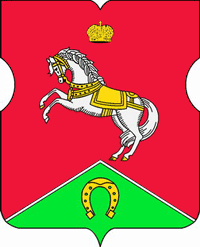 СОВЕТ ДЕПУТАТОВмуниципального округаКОНЬКОВОРЕШЕНИЕ                      27.06.2019		        10/3                  _________________№___________________В соответствии с положением части 17 статьи 3 Закона города Москвы от 11.07.2012 №39 «О наделении органов местного самоуправления муниципальных округов в городе Москве отдельными полномочиями города Москвы»Советом депутатов принято решение:Признать утратившим силу решение Совета депутатов муниципального округа Коньково от 26.03.2019 № 5/8 «О размере поощрения депутатов Совета депутатов муниципального округа Коньково за участие в осуществлении отдельных полномочий города Москвы в 1 квартале 2019 года»Утвердить размер поощрения депутатов Совета депутатов муниципального округа Коньково за 1-й квартал 2019 года согласно приложению.Аппарату Совета депутатов муниципального округа Коньково исполнить настоящее решение в третьем квартале 2019 года.Настоящее решение вступает в силу со дня его принятия.Контроль за исполнением настоящего решения возложить на исполняющего полномочия главы муниципального округа Коньково Малахова С.В.Исполняющий полномочия главымуниципального округа Коньково   ________________   С.В. МалаховПриложение 
к решению Совета депутатов
муниципального округа Коньково
от 27.06.2019 №10/3Размер поощрения депутатов Совета депутатов муниципального округа Коньково за 1-й квартал 2019 годаИсполняющий полномочия главымуниципального округа Коньково      ________________  С.В.МалаховО размере поощрения депутатов Совета депутатов муниципального округа Коньково за участие в осуществлении отдельных полномочий города Москвы в 1 квартале 2019 года№п/пФамилия и инициалыСумма поощрения (руб)1Биткова С.Н.84 000,002Болдырев Д.Н.0,003Брундукова М.В.84 000,004Громов М.Н.0,005Датнов Д.Л.0,006Ермолаева Т.И.84 000,007Зиновьева М.А.84 000,008Киселев В.Е.84 000,00 9Малахов С.В.0,0010Мельников К.В.84 000,0011Панов А.В.84 000,0012Понкратова К.А.84 000,0013Попов М.А.84 000,0014Прудлик О.И.84 000,00 15Соколов С.Ю.0,00ИТОГО840 000,00